AP Biology 12The Chemistry of Life and The Cell "Building the Foundations"Concept 1: Analyzing and the chemistry of life (Ch 2-5)Chapter 2: The Chemical Context of Life (reading package)Chapter 3:  Water and LifeWhy is Water So Special?The Structure of WaterCovalent bonds between the ________A polar molecule – charge ________________2 water molecules will form a loose, weak bond known as a ____________________There are 4 properties of water that contribute to Earth’s suitability for life.1. _____________________________other charged particles can _______________in it.  For example:_________________substances are water-soluble________________ substances are non-polar (oil) and do not dissolve in water.2. 	______________________________(water molecule joined to water molecule)_____________________- water molecule attached to some other molecule______________________movement up thin xylem tubes and evaporation through stomata	Water molecules __________ together due to the hydrogen bonding buy the flow __________.Our blood is ______ water.  Water helps our joints to move ________________.Activity: How is the Surface Tension of Water Affected By Soap3.	_________________________________High ____________________________Hydrogen bonds absorb heat _______________ and then hold it for a___________ timeThis is why there are ____________fluctuations in our body temperatures and in the _______Also sweat uses body heat to evaporate it and this _____________ the body down4. 	_________________________________Water is ________________as a solid than a liquid, therefore, ice floats.This keeps large bodies of water from freezing solid and therefore ______________________.Reactions that Involve Biological Molecules & WATER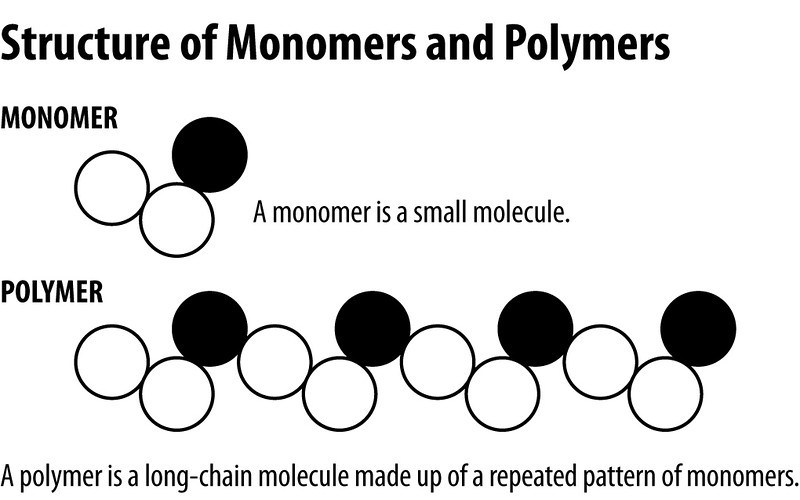 Monomers: small _______________that can be chemically bonded                                                                                   to form polymers e.g. glucose, fatty acids, nucleotides and amino acidsPolymers: large molecules made up of a linked series of repeated                                                                           simple _____________e.g. polysaccharides such as glycogen, starch                                                                                and cellulose and also DNA, proteins and fats.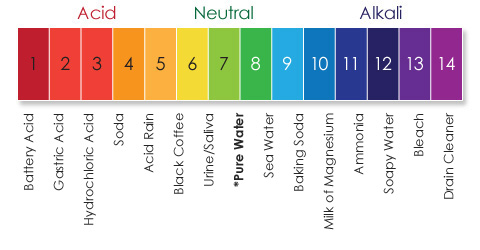 Interpreting the pH ScaleWhat is an acid?What is a base?What is a buffer?An essential buffer in our bodies is ___________________.  It moderate pH in blood…and in the ocean!Chapter 4: Caron and the Molecular Diversity of LifeCarbon needs _______covalent bonds to ‘feel satisfied’.  Instead of drawing the electrons all the time, we draw _______________to represent a ______________(covalent bond)  An isomer is: Other important elements:If arranged in single bonds, the carbon molecule can be _________________.Ex: If arranged in double bonds, the carbon molecule must be________________.Ex: Functional Groups allow for ________________________.  Examples: Chapter 5: The Structure and Function of MacromoleculesTo prepare:Read Holtzclaw  p 38-42CampbellExamine at figures from Chapter 5Read “Exploring Protein Structure” Pg. 82-83Read “Inquiry 5.25” p. 86